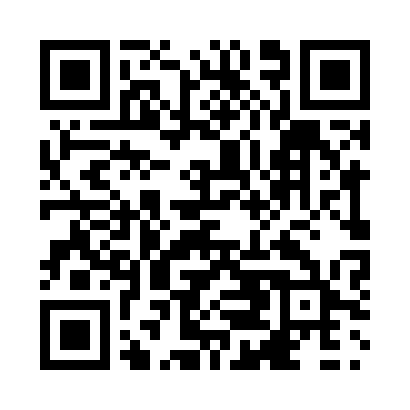 Prayer times for Desjarlais, Alberta, CanadaWed 1 May 2024 - Fri 31 May 2024High Latitude Method: Angle Based RulePrayer Calculation Method: Islamic Society of North AmericaAsar Calculation Method: HanafiPrayer times provided by https://www.salahtimes.comDateDayFajrSunriseDhuhrAsrMaghribIsha1Wed3:405:501:256:359:0111:122Thu3:375:481:256:379:0311:143Fri3:365:461:256:389:0411:154Sat3:355:441:256:399:0611:165Sun3:345:421:256:409:0811:176Mon3:335:411:256:419:1011:177Tue3:325:391:256:429:1211:188Wed3:315:371:256:439:1311:199Thu3:305:351:256:449:1511:2010Fri3:295:331:256:459:1711:2111Sat3:285:311:246:469:1911:2212Sun3:275:301:246:479:2011:2313Mon3:265:281:246:489:2211:2314Tue3:265:261:246:499:2411:2415Wed3:255:241:246:509:2511:2516Thu3:245:231:256:519:2711:2617Fri3:235:211:256:529:2911:2718Sat3:225:201:256:539:3011:2819Sun3:225:181:256:549:3211:2820Mon3:215:171:256:559:3311:2921Tue3:205:151:256:569:3511:3022Wed3:205:141:256:579:3611:3123Thu3:195:131:256:579:3811:3224Fri3:185:111:256:589:3911:3225Sat3:185:101:256:599:4111:3326Sun3:175:091:257:009:4211:3427Mon3:175:081:257:019:4411:3528Tue3:165:071:267:029:4511:3529Wed3:165:061:267:029:4611:3630Thu3:155:051:267:039:4811:3731Fri3:155:041:267:049:4911:38